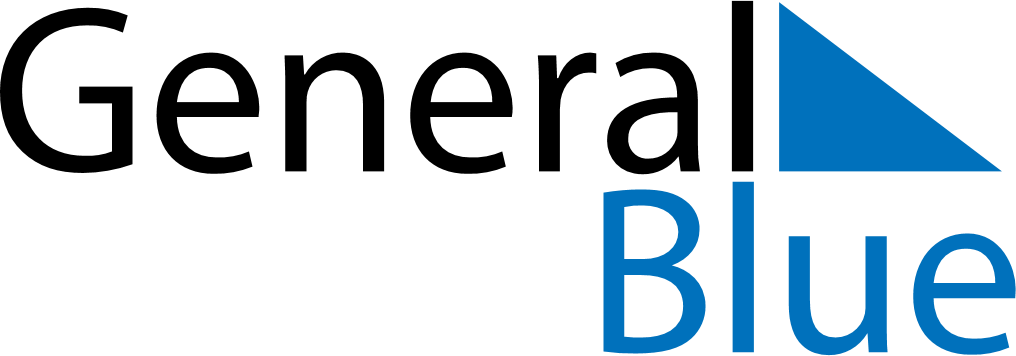 November 2029November 2029November 2029November 2029November 2029November 2029FinlandFinlandFinlandFinlandFinlandFinlandSundayMondayTuesdayWednesdayThursdayFridaySaturday123All Saints’ Day4567891011121314151617Father’s Day18192021222324252627282930NOTES